Практическое занятие №15: «Распределение слов по словообразовательным гнездам, восстановление словообразовательной цепочки. Выработка навыка составления слов с помощью различных словообразовательных моделей и способов словообразования».Цель: проверка знаний по выработке навыка составления слов с помощью различных словообразовательных моделей и способов словообразовательной цепочки. Цели:1. Отработка умения производить словообразовательный анализ слов, распределять слова по словообразовательным гнездам, восстанавливать словообразовательную цепочку.2. Выработка навыка составления слов с помощью различных словообразовательных моделей и способов словообразования.Задания: 1.  Определите, от какого слова образованы следующие производные:Желтеть - желтизна, пожелтеть, желтый ___________________________Отзвучать - звук, отзвук, звучать ____________________________________Почернеть - черный, чернота, чернеть_________________________________  Грузовик - грузить, грузчик, грузовой, груз ______________________________Мировой - мирить, мирный, мир, примирить_____________________________Втайне - тайно, тайный, тайна_______________________________________Невдалеке - дальний, даль, вдали, вдалеке, далекий________________________2. Определите, какое слово пропущено в словообразовательной цепи.Служить  заслужить  _________________  заслуженно.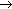 1) Служение; 2) заслуженный; 3) служба; 4) заслуга. 3. Подберите к каждому способу словообразования свой пример.1) Приставочный — образование нового слова при помощи приставки.___________________________________________________________________________________2) Суффиксальный — образование нового слова при помощи суффикса._____________________________________________________________________________________3) Приставочно-суффиксальный — образование нового слова одновременным присоединением и приставки, и суффикса._____________________________________________________________________________________ 4) Способ нулевой суффиксации — Образование нового слова без помощи суффиксов._______________________________________________________________________________________5) Способ сложения основ — Образование нового слова сложением основ нескольких слов при помощи соединительной гласной— «о,е»._____________________________________________________________________________________6)  Сложно-суффиксальный — Способ сложения с одновременным присоединением суффикса.Критерии оценки:«5» - допущена 1 ошибка, 1 ошибка орфографическая.«4» - допущены 2 ошибки, 2 ошибки орфографические.«3» - допущены 3 ошибки, 3 ошибки орфографические.«2» - допущено более5 ошибокВыполнить задания до 17.06.20